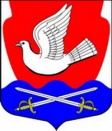 АДМИНИСТРАЦИЯ МУНИЦИПАЛЬНОГО ОБРАЗОВАНИЯИССАДСКОЕ СЕЛЬСКОЕ ПОСЕЛЕНИЕВОЛХОВСКОГО МУНИЦИПАЛЬНОГО РАЙОНАЛЕНИНГРАДСКОЙ ОБЛАСТИ ПОСТАНОВЛЕНИЕ Проектот                  2023 года                                                                        №   ИссадО временном запрете выхода граждан на ледовое покрытие водных объектов на территории муниципального образования  Иссадское сельское поселение Волховского муниципального района Ленинградской области            В соответствии с пунктом 26 статьи 14 Федерального закона от 06.10.2003 N 131-ФЗ «Об общих принципах организации местного самоуправления в Российской Федерации», постановлением Правительства Ленинградской области от 29 декабря 2007 года № 352 «Об утверждении Правил охраны жизни людей на водных объектах Ленинградской области» (в редакции от 28.08.2017 г.),  в целях обеспечения безопасности людей,  снижения несчастных случаев и гибели людей на водных объектах МО Иссадское сельское поселение в осеннее - зимний период, п о с т а н о в л я ю:     1. Запретить выход людей и выезд автотранспортных средств, а также тракторов, снегоходов и гужевого транспорта, принадлежащего юридическим и физическим лицам на лед водных объектов (водоемов, рек, озер) муниципального образования Иссадское сельское поселение с начала ледостава и до особого распоряжения, за исключением выезда служебных транспортных средств органов, служб и организаций, деятельность которых связана с обеспечением безопасности людей на водных объектах, а так же в местах оборудованных, зарегистрированных и освидетельствованных ледовых переправ, эксплуатирующим переправы организациям и на участках ведения хозяйственной деятельности, предусмотренных для промышленного лова рыбы, юридическим лицам и индивидуальным предпринимателям которым предоставлено право на ведение промышленного рыболовства, с обеспечением ими в процессе работ безопасности условий труда работников на водных объектах, определенных приказом Министерства труда и социальной защиты Российской Федерации от 04.12.2020 года № 858н.     2. Утвердить перечень мест для установки аншлагов о запрете выхода граждан на ледовое покрытие водных объектов,  расположенных на территории муниципального образования Иссадского сельского поселения согласно Приложения №1.     3. Рекомендовать директору МОБУ «Иссадская основная общеобразовательная школа» организовать разъяснительную работу среди учащихся  и их родителей  по вопросам безопасного поведения на водных объектах в зимний период и запрете выхода не лед водоемов. Особое внимание  родителей обратить на обеспечение контроля за детьми в дни праздников и школьных каникул.     4. Рекомендовать руководителям предприятий  всех форм собственности, расположенных на территории  муниципального образования Иссадское сельское поселение провести работу с персоналом предприятий по разъяснению мер безопасности на водных объектах.     5. Настоящее постановление вступает в законную силу с момента его опубликования в газете «Волховские огни» и подлежит размещению на официальном сайте администрации.     6. Контроль за исполнением данного постановления оставляю за собой.          Глава администрации                                                                 Васильева Н.Б.Коновалова Анастасия Алексеевна (8-81363) 35218Приложение №1к Постановлению администрации	МО Иссадское сельское поселение                                                                      Волховского муниципального района                                                                                              от «   »             2023 года  № . Перечень мест для установки аншлагов о запрете выхода на ледовое покрытие,  расположенных на территории муниципального образования Иссадского сельского поселения№п/пместоположениеколичество1д.Иссад,мкр.Центральный, ориентир д.612д.Иссад, мкр.Центральный, ориентир пляж13д.Иссад, ул.Старосельская, у д.1014д.Весь, у карьера15д.Глядково, ул.Озерная, ориентир колодец16д.Немятово-2,ул.Заречная, ориентир лава17д.Березье, ул.Садовая, ориентир мост через р.Бишлот18д.Немятово-1, пожарный водоем у кладбища  19д.Юшково, ул.Новоладожская, ориентир д.45110п.Речников, ул.Новая, ориентир д.21